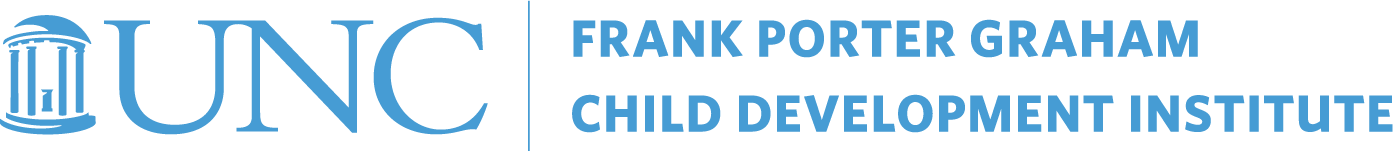 CCHD Postdoc Application Process Quick Fact SheetCCHD fellows typically have a primary and a secondary mentor who cross disciplines. Please identify specific mentor faculty with whom you would be interested in working.Please confirm that you will be eligible, and note the following: Candidates need a terminal degree in their field (PhD, MD, EdD, DrPH) by the time of appointment and must be US citizens or permanent residents in accordance with NIH regulations.If you decide to apply, you will need to submit the following: 1. A cover letter briefly stating your proposed research 2. A copy of your Curriculum vitae3. Examples of research and/or reprints of publications4. Three letters of recommendations5. Graduate transcripts6. A research proposal developed with the faculty member who would be your primary mentor. A few additional details to keep in mind:You will want to have a well-formulated research plan developed with one or more faculty members affiliated with the center; this plan will be the core of what you would expect to be working on while you were a postdoctoral fellow at the Center for Developmental Science. At least one of the faculty members on your mentoring team must be a full professor.Proposals that provide further depth in a research area are encouraged but the committee is also interested in seeing how the fellowship will provide greater breadth as well, particularly cross-disciplinary breadth.  By cross-disciplinary breadth, we are less interested in crossing departmental boundaries (e.g., psychology and sociology) than in training proposals and mentoring teams that use more than one disciplinary perspective to address a focal problem (e.g., developmental psychology and public health).Also, it will be important for you to highlight your contact with faculty members, so that you can give the selection committee an idea of the ways in which you worked with these individuals throughout the development of this document. The letter will contain information about your research experiences and interests as they relate to the activities and foci of the Center for Developmental Science, along with how you expect your experiences here to lead you in new directions. Contact:  Cathi Propper at propper@unc.edu